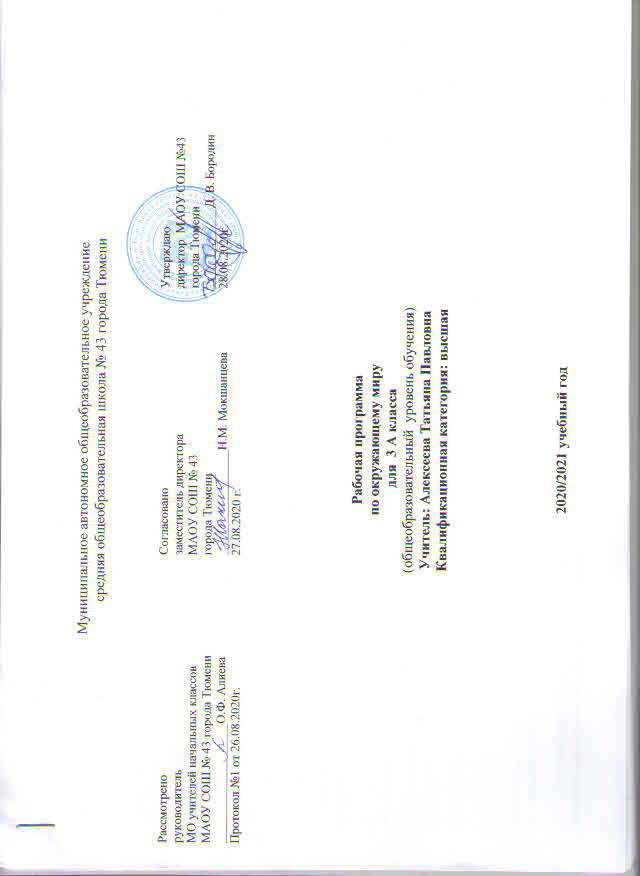 I. ПОЯСНИТЕЛЬНАЯ ЗАПИСКАРабочая программа по предмету «Окружающий мир» для 3 класса составлена на основе федерального закона от 29.12.2012г № 273 – ФЗ «Об образовании в Российской Федерации» в соответствии с требованиями Федерального государственного образовательного стандарта начального общего образования (приказ от 06.10.2009г. № 373 «Об утверждении и введении в действие федерального государственного образовательного стандарта начального общего образования), на основе основной образовательной программы начального общего образования, согласно учебному плану МАОУ СОШ №43 города Тюмени на 2020 – 2021 учебный год.Рабочая программа по окружающему миру разработана на основе требований Федерального государственного образовательного стандарта начального общего образования (2009 г.) и авторской программы Н.Ф. Виноградовой «Окружающий мир». II. ОБЩАЯ ХАРАКТЕРИСТИКА УЧЕБНОГО ПРЕДМЕТА, КУРСАПрограмма предназначена для обучения учащихся начальной школы, рассчитана на 68 часов.  «Окружающий мир» — предмет интегрированный. При его изучении младший школьник:•   устанавливает более тесные связи между познанием природы и социальной жизни; понимает взаимозависимость в системе «человек — природа — общество»;•   осознает необходимость выполнения правил поведения, сущность нравственно-этических установок; получает начальные навыки экологической культуры;•   подходит к пониманию себя как индивидуальности, своих способностей и возможностей, осознает возможность изменять себя, понимает важность здорового образа жизни;• подготавливается к изучению базовых предметов в основной школе.Цели и задачи курса:Цель курса - формирование целостного взгляда на окружающую социальную и природную среду, место человека в ней, его биологическую и социальную сущность.Особенностью программы является включение знаний, которые способствуют познанию самого себя (своего «Я»), расширяют представления о психической природе человека (познавательных процессах, отличии от высших животных и др.).Задачи курса.Образовательная: формирование разнообразных представлений о природе, человеке и обществе, элементарной ориентировке в доступных естественнонаучных, обществоведческих, исторических понятиях, развитии целостного восприятия мира.Развивающая: обеспечение осознания отдельных (доступных для понимания) связей в природном и социальном мире, психическое и личностное развитие школьника; формирование предпосылок научного мировоззрения; общеучебных умений — выделять существенные и несущественные признаки объекта, сравнивать, обобщать, классифицировать, понимать главную мысль научного текста, осознавать, что любое событие происходит во времени и пространстве, фиксировать результаты наблюдений. Воспитывающая: социализация ребенка, принятие им гуманистических норм существования в среде обитания, воспитание эмоционально-положительного взгляда на мир, формирование нравственных и эстетических чувств.В основе построения курса лежат следующие принципы: 1. Принцип интеграции — соотношение между естественнонаучными знаниями и знаниями, отражающими различные виды человеческой деятельности и систему общественных отношений.  Реализация этого принципа особенно важна по двум причинам: во-первых, она дает возможность учесть одну из важнейших психологических особенностей младшего    школьника —  целостность, нерасчлененность восприятия окружающего мира, а во-вторых, обеспечивает познание отдельных сторон действительности в их взаимосвязи, так как их отсутствие рождает «болезнь блуждания от одного предмета к другому и интеллектуальную бестолковость» (Г. Гегель). 2. Педоцентрический принцип определяет отбор наиболее актуальных для ребенка этого возраста знаний необходимых для его индивидуального психического и личностного развития, а также последующего успешного обучения; предоставление каждому школьнику возможности удовлетворить свои   познавательные   интересы, проявить свои склонности и таланты.Актуализация знаний предполагает их отбор с учетом специфики социальных ролей данной возрастной категории, социально значимыхкачеств, обеспечивающих успешное взаимодействие сразличными сторонами   действительности.3. Культурологический принцип понимается как обеспечение широкого эрудиционного фона обучения, что дает возможность развивать общую культуру школьника, его возрастную эрудицию. Именно поэтому большое внимание в программе (и, соответственно, в учебниках) уделяется общекультурным сведениям о творческой деятельности людей, научных открытиях, литературе, архитектуре, искусстве, великих ученых, деятелях искусства и т. п.4. Необходимость   принципа экологизации впредмете определяется социальной значимостью решения задачи экологического образования младшего школьника при ознакомлении его с окружающим миром. Этот принцип реализуется через формирование у школьников элементарного умения предвидеть последствия своего поведения, сравнивать свои действия с установленными нормами поведения в окружающей среде. При этом действие принципа распространяется на отношение человека не только к природным объектам, но и к другим людям (социальная экология).5. Принцип поступательности обеспечивает постепенность, последовательность и перспективность обучения, возможность успешного изучения соответствующих естественнонаучных и гуманитарных предметов в среднем звене школы.6. Краеведческий принцип обязывает учителя при изучении природы и общественных явлений широко использовать местное окружение, проводить экскурсии на природу, в места трудовой деятельности людей, в краеведческий, исторический музеи и т.п. Все это обеспечивает накопление чувственного опыта и облегчает осознание учебного материала.В программе представлены следующие ведущие содержательные линии:- Человек как биологическое существо: чем человек отличается от других живых существ, индивидуальность человека, здоровье человека и образ его жизни, для чего нужно знать себя, как узнать себя.- Человек идругие люди: может ли человек жить один, как нужно относиться к другим людям, почему нужно выполнять правила культурного поведения.- Человек и мир природы:что такое природа, может ли человек жить без природы, что дает человеку природа, почему человек должен изучать природу; почему природу нужно беречь и охранять.- Человек и общество: чем богата и знаменита родная страна, семья как ячейка общества.III. ОПИСАНИЕ МЕСТА УЧЕБНОГО ПРЕДМЕТА, КУРСА В УЧЕБНОМ ПЛАНЕНа изучение курса «Окружающий мир» в 3 классе начальной школы отводится 2ч в неделю. Программа рассчитана на—68 ч (34 учебные недели).IV. ОПИСАНИЕ ЦЕННОСТНЫХ ОРИЕНТИРОВ СОДЕРЖАНИЯ УЧЕБНОГО ПРЕДМЕТАПрирода как одна из важнейших основ здоровой и гармоничной жизни человека и общества.• Культура как процесс и результат человеческой жизнедеятельности во всём многообразии её форм.• Наука как часть культуры, отражающая человеческое стремление к истине, к познанию закономерностей окружающего мира природы и социума.• Человечество как многообразие народов, культур, религий. в Международное сотрудничество как основа мира на Земле.• Патриотизм как одно из проявлений духовной зрелости человека, выражающейся в любви к России, народу, малой родине, в осознанном желании служить Отечеству.• Семья как основа духовно-нравственного развития и воспитания личности, залог преемственности культурно-ценностных традиций народов России от поколения к поколению и жизнеспособности российского общества.• Труд и творчество как отличительные черты духовно и нравственно развитой личности.• Здоровый образ жизни в единстве составляющих: здоровье физическое, психическое, духовно- и социально-нравственное.• Нравственный выбор и ответственность человека в отношении к природе, историко-культурному наследию, к самому себе и окружающим людям.V. ЛИЧНОСТНЫЕ, МЕТАПРЕДМЕТНЫЕ И ПРЕДМЕТНЫЕ РЕЗУЛЬТАТЫ ОСВОЕНИЯ ПРЕДМЕТА, КУРСА.Освоение предмета «Окружающий мир» позволяет достичь личностных, предметных и метапредметных результатов обучения.Личностные результатыпредставлены двумя группами целей.Первая группа целей:освоение ребенком нового статуса как ученика и школьника. Готовность и способность к саморазвитию и самообучению. Достаточно высокий уровень учебной мотивации, самоконтроля и самооценки.Личностные качества, позволяющие успешно осуществлять учебную деятельность.Личностные качества, позволяющие успешно осуществлять взаимодействие с участниками учебной деятельности.Вторая группа целей:формирование социальной позиции школьника, его ценностного взгляда на окружающий мир.Формирование основ российской гражданской идентичности.Формирование понимания особой роли многонациональной России в объединении народов. Формирование понимания особой роли многонациональной России в современном мире. Формирование понимания особой роли многонациональной России в развитии общемировой культуры.Понимание особой роли России в мировой истории.Воспитание чувства гордости за национальные достижения.Воспитание уважительного отношения к	своей стране.Воспитание уважительного отношения к	истории страны.Воспитание любви к родному краю.Воспитание любви к своей семье.Воспитание гуманного отношения к людям.Воспитание толерантности к людям, независимо от возраста, национальности, вероисповедания.Понимание роли человека в обществе.Принятие норм нравственного поведения в природе.Принятие норм нравственного поведения в обществе.Принятие норм правильного взаимодействия со взрослыми и сверстниками.Формирование основ экологической культуры.Понимание ценности любой жизни.Освоение правил индивидуальной безопасной жизни с учетом изменений среды обитания.Среди метапредметных результатовособое место занимают познавательные, регулятивные и коммуникативные действия:познавательныекак способность применять для решения учебных и практических задач различные умственные операции (сравнение, обобщение, анализ, доказательства и др.);регулятивныекак владение способами организации, планирования различных видов деятельности (репродуктивной, поисковой, исследовательской, творческой), понимание специфики каждой;коммуникативныекак способности в связной, логически целесообразной форме речи передать результаты изучения объектов окружающего мира; владение рассуждением, описанием, повествованием.Особое место среди метапредметных универсальных действий занимают способы получения, анализа и обработки информации (обобщение, классификация, сериация, чтение), методы представления полученной информации (моделирование, конструирование, рассуждение, описание и др.).Предметные результатыобучения нацелены на решение образовательных задам:Осознание целостности окружающего мира.Расширение знаний о разных сторонах и объектах окружающего мира.Обнаружение и установление элементарных связей и зависимостей в природе.Обнаружение и установление элементарных связей и зависимостей в обществеОвладение наиболее существенными методами изучения окружающего мира (наблюдение).Овладение наиболее существенными методами изучения окружающего мира (опыт).Овладение наиболее существенными методами изучения окружающего мира (эксперимент).Овладение наиболее существенными методами изучения окружающего мира (измерение).Использование полученных знаний в продуктивной и преобразующей деятельности.Расширение кругозора и культурного опыта школьника.Формирование умения воспринимать мир не только рационально, но и образно.Планируемые результаты обученияК концу обучения в третьемклассе учащиеся научатся. характеризовать условия жизни на Земле;-устанавливатьзависимости между состоянием воды и температурой воздуха;описыватьсвойства воды (воздуха);различать растения разных видов, описывать их;объяснятьпоследовательность развития жизни растения, характеризоватьзначение органов растения;объяснятьотличия грибов от растений;характеризоватьживотное как организм;устанавливатьзависимость между внешним видом, особенностями поведения и условиями обитания животного; составлять описательный рассказ о животном;приводить примеры (конструировать)цепи питания;характеризовать некоторые важнейшие события в истории российского государства (в пределах изученного);сравнивать картины природы, портреты людей, одежду, вещи разных эпох;называть даты образования Древней Руси, венчания на царство первого русского царя; отмены крепостного права; свержения последнего русского царя; работать с географической и исторической картой, контурной картой.К концу обучения в третьемклассе учащиеся могут научиться. ориентироваться в понятии «историческое время»; различать понятия «век», «столетие», «эпоха»;анализировать модели, изображающие Землю (глобус, план, карту);различать географическую и историческую карты;анализироватьмасштаб, условные обозначения на карте;приводить примерыопытов, подтверждающих различные свойства;проводитьнесложные опыты по размножению растений;проводитьклассификацию животных по классам; выделять признак классификации;рассказывать об особенностях быта людей в разные исторические времена;ориентироватьсяв сущности и причинах отдельных событий в истории родной страны (крепостное право и его отмена; возникновение ремесел; научные открытия и др.);высказывать предположения, обсуждатьпроблемные вопросы, сравнивать свои высказывания с текстом учебникаСодержание учебного предметаВведение (1ч)Земля - наш общий дом (8 ч)Где ты живешь. Когда ты живешьИсторическое время. Счет лет в истории.Солнечная системаСолнце - звезда. Земля - планета Солнечной системы.«Соседи» Земли по Солнечной системе.Условия жизни на ЗемлеСолнце - источник тепла и света.Вода. Значение воды для жизни на Земле. Источники воды на Земле. Водоемы, их разнообразие. Растения и животные разных водоемов. Охрана воды от загрязнения.Воздух. Значение воздуха для жизни на Земле.Воздух - смесь газов.Охрана воздуха.Представления людей древних цивилизаций о происхождении Земли. История возникновения жизни на Земле.Универсальные учебные действия: ориентироватьсяв понятии «историческое время»;       -     различатьпонятия «век», «столетие», «эпоха»;характеризоватьСолнечную систему: называть, кратко описыватьпланеты, входящие в нее;характеризоватьусловия жизни на Земле: вода, воздух, тепло, свет;устанавливатьзависимости между состоянием воды и температурой воздуха;описыватьсвойства воды (воздуха), приводить примерыопытов, подтверждающих различные их свойства;называтьисточники воды, характеризоватьразличные водоемы;моделироватьнесложные ситуации (опыты, эксперименты) в соответствии с поставленной учебной задачей.Как человек изучает ЗемлюНаблюдения, опыты, эксперименты - методы познания человеком окружающего мира. Изображение Земли. Глобус - модель Земли.План. Карта (географическая и историческая).Масштаб, условные обозначения карты.Карта России.Как человек исследовал Землю. История возникновения карты.Универсальные учебные действия:анализироватьмодели, изображающие Землю (глобус, план, карту);различатьгеографическую и историческую карты;анализироватьмасштаб, условные обозначения на карте;ориентироватьсяна плане, карте: находить объекты в соответствии с учебной задачей;объяснятьназначение масштаба и условных обозначений.Царства природы (23 ч)БактерииКакие бывают бактерии. Где обитают бактерии Грибы.Отличие грибов от растений. Разнообразие грибов. Съедобные и несъедобные грибы. Правила сбора грибов. Предупреждение отравлений грибами.Универсальные учебные действия: объяснятьособенности бактерий;объяснятьотличия грибов от растений;       -       различатьгрибы съедобные от ядовитых.РастенияРаспространение растений на Земле, значение растений для жизни.Разнообразие растений: водоросли, мхи, папоротники, хвойные (голосеменные), цветковые. Их общая характеристика.Растения - живые тела (организмы). Жизнь растений. Продолжительность жизни: однолетние, двулетние, многолетние.Питание растений. Роль корня и побега в питании.Размножение растений. Распространение плодов и семян.Человек и растения. Растения дикорастущие и культурные. Что такое земледелие. Хлеб - главное богатство России.Красная книга России. Охрана растений. Какие страницы есть в Красной книге. Разнообразие растений родного края. Ядовитые растения. Предупреждение отравлений ими.Универсальные учебные действия:характеризоватьзначение растений для жизни;различать(классифицировать) растения разных видов, описывать их;объяснятьпоследовательность развития жизни растения, характеризовать значение органов  растения;проводитьнесложные опыты по размножению растений;       -      приводить примерыпричин исчезновения растений (на краеведческом материале).ЖивотныеЖивотные - часть природы. Роль животных в природе. Животные и человек.Животные - живые тела (организмы).Разнообразие животных: одноклеточные, многоклеточные, беспозвоночные. Позвоночные (на примере отдельных групп и представителей).Поведение животных. Приспособление к среде обитания. Как животные воспитывают своих детенышей.Природные сообщества Цепи питания.Домашние и дикие животные. Как человек одомашнил животных. Животные родногокрая.Охрана животных. Заповедники.Универсальные учебные действия: характеризоватьроль животных в природе;приводить примеры(классифицировать) одноклеточных и многоклеточных животных;характеризоватьживотное как организм;устанавливатьзависимость между внешним видом, особенностями поведения и условиями обитания животного;приводить примеры (конструировать)цепи питания;составлятьописательный рассказ о животные разные классов;составлятьрассказ-рассуждение на тему «Охрана животных в России»; перечислятьпричины исчезновения животных;ориентироватьсяв понятии «одомашнивание» животных: перечислять признаки, приводить примеры домашних животных.Наша Родина: от Руси до России (8 ч)Древняя РусьНазвания русского государства в разные исторические времена (эпохи).Восточнославянские племена. Первые славянские поселения, древние города (Великий Новгород, Москва, Владимир). Первые русский князья.Московская РусьОсновные исторические события, произошедшие до провозглашения первого русского царя. Москва - столица России. Иван IV - первый русский царь.Российская империяОсновные исторические события, произошедшие до 1917 года.Петр I Великий.Екатерина II Великая.Последний российский император Николай II.Советская Россия. СССР. Российская ФедерацияОсновные исторические события, произошедшие с 1917 года до наших дней.Универсальные учебные действия:воспроизводитьназвания русского государства в разные исторические эпохи;объединять (обобщать) события, относящиеся к одной исторической эпохе (например, «Древняя Русь», «Московская Русь», «Российская империя», «Советская Россия. СССР», «Российская Федерация»); рассказывать об основных исторических событиях, происходивших в это время;называтьдаты образования Древней Руси, венчания на царство первого русского царя; отмены крепостного права; свержения последнего русского царя;называтьимена отдельных руководителей государств, деятелей, просветителей Руси и России.Как люди жили в старину (9 ч) Из истории именКак рождалось имя. Имя, отчество, фамилия.Происхождение имен и фамилий. Имена в далекой древности.Какими людьми были славянеПортрет славянина. Патриотизм, смелость, трудолюбие, добросердечность, гостеприимство - основные качества славянина. Славянин - работник. Славянин - защитник. Славянин - помощник. Как славяне принимали гостей. Как отдыхали славяне.Какие предметы окружали людей в старинуКрестьянское жилище. Как дом «вышел» из-под земли.Городской дом. Культура быта: интерьер дома, посуда, утварь в разные исторические времена.Одежда. Костюм богатых и бедных, горожан и крестьян, представителей разных сословий (князя, боярина, дворянина). Обувь. Украшения.Русская трапезаХлеб да вода - крестьянская еда. Богатый дом - обильная еда.Верования языческой РусиВо что верили славяне. Боги древних славян. Масленица - народный праздник. Праздник Ивана Купалы.Принятие христианства на РусиКрещение Руси. Христианские праздники. Пасха - Светлое Христово Воскресение.Универсальные учебные действия: составлятьсловесный портрет славянина: отвечать на вопрос «Какими были наши предки?»;описыватьособенности труда, быта, одежды, трапезы славян;воспроизводитьдату Крещения Руси, кратко рассказывать означении этого события.Как трудились в старину (15 ч) Что создавалось трудом крестьянинаОрудия труда в разные исторические эпохи. «Женский» и «мужской» труд. Особенности труда людей родного края.Труд в крестьянском хозяйстве. Как трудились крестьянские дети. Тяжёлый труд крепостных. Крепостные крестьяне и их помещики. Отмена крепостного права.Что создавалось трудом ремесленникаРемесла. Возникновение и развитие ремесел на Руси, в России (кузнечное, ювелирное, гончарное, оружейное и другие ремесла). Игрушечных дел мастера. Ремесло гончара. Ткацкое ремесло. Русские оружейники.Что создавалось трудом рабочегоМануфактуры, заводы и фабрики. Первые железные дороги.Изобретения, которые появились в XIX-XXвекахРазвитие техники в России. Пароходы. Автомобили. Самолеты и аэростаты. Освоение космоса.Универсальные учебные действия: ориентироватьсяв понятиях «крестьяне», «помещики», «крепостное право», кратко характеризоватьих;рассказывать овозникновении ремесел на Руси, различатьхарактер ремесла по результату труда ремесленника;приводить примерыизобретений из прошлого и настоящего России.Проверочные уроки «Проверь себя» (4 часа)Практическая часть программыЭкскурсии: в природные сообщества (луг, заповедник); на водный объект с целью изучения использования воды человеком, ее охраны от загрязнения; в краеведческий (исторический), художественный музеи; на предприятие (сельскохозяйственное производство); в учреждение быта и культуры.ОпытыРаспространение тепла от его источника.Смена сезонов, дня и ночи.Роль света и воды в жизни растений.Практические работыРабота с картой (в соответствии с заданиями в рабочей тетради).Работа с живыми растениями и гербарными экземплярами.Тематическое планирование.Учебно-методическое планированиепо «Основам безопасности жизнедеятельности»(индивидуальный час).   Количество часов: всего 34 часа, в неделю 1 час.      Количество часов в I четверти – 8      Количество часов во II четверти – 8      Количество часов в III четверти – 10      Количество часов в IV четверти – 8Планирование составлено на основе: Рабочая программа по курсу «Основы безопасности жизнедеятельности» для 3 класса разработана на основе проекта государственных стандартов для учащихся государственных общеобразовательных учебных пособий Российской Федерации.Учебники и пособия:           1.В.В.Поляков «Основы безопасности жизнедеятельности»  1 кл., Просвещение.- М, 2009.           2.А.А. Усачев, А.И. Березин «Школа безопасности» Учебник для 1 класса начальной школы. М.: ВАКО, 2008.           3.Г.Н.Шевченко «Основы безопасности жизнедеятельности» 1 кл.            4. Обухова Л.А., Лемяскина Н.А. Школа докторов Природы или 135 уроков здоровья: 1-4 класс.- М.: ВАКО, 2004.           5. Наглядность, схемы, таблицы.Пояснительная записка   Программа по ОБЖ включает в себя не только вопросы физического здоровья, но и вопросы духовного здоровья. Беседы включают вопросы гигиены, питания, закаливания, строения человека, основы ПДД, охрана жизнедеятельности человека.               Основные задачи и цели:           - формирование «личности безопасного типа», знающей основы защиты человека и общества от современного комплекса опасных факторов и умеющей применять эти знания на практике;          - воспитание гражданственности, патриотизма, ответственности перед обществом.                   - изучение и освоение основ здорового образа жизни, обеспечивающего полноценное безопасное существование»;           - ознакомление с опасностями, угрожающими человеку в современной повседневной жизни, в опасных и чрезвычайных ситуациях; изучение методов и приёмов защиты. СОДЕРЖАНИЕ ПРОГРАММЫ1. Опасные ситуации, возникающие в повседневной жизни, правила поведения учащихсяБезопасное поведение на дорогахДвижение пешеходов по дорогам. Правостороннее и левостороннее движение.Элементы дорог. Дорожная разметка. Перекрестки. Их виды.Переходим дорогу, перекресток. Сигналы светофора и регулировщика.Виды транспортных средств. Специальные транспортные средства. Сигналы, подаваемые водителями транспортных средств. Скорости движения городского транспорта. Состояние дороги, тормозной путь автомобиля. На загородной дороге, движение пешехода по загородной дороге.1.2. Мы – пассажиры	Безопасность пассажиров. Обязанности пассажиров. Правила посадки и высадки из транспортного средства. Поведение при угрозе аварии и во время нее. Безопасная поза.	1.3. Пожарная безопасность и поведение при пожаре	Пожар в общественных местах (школа, кинотеатр), причина пожаров. Правила поведения при возникновении пожара в общественных местах. Страх, навыки безопасного поведения.	Возникновение пожара в общественном транспорте, правила поведения.	1.4. Безопасное поведение дома	Лифт – наш домашний транспорт.	Меры безопасности при пользовании предметами бытовой химии. Профилактика отравлений.	Соблюдение мер безопасности при пользовании электрическими приборами в быту.	Соблюдение мер безопасности при пользовании газовыми приборами и печным отоплением.	1.5. Безопасное поведение в ситуациях криминогенного характера	Правила обеспечения сохранности личных вещей.	Защита квартиры (дома) от воров и грабителей: звонок в дверь, звонок (беседа) по телефону.	Особенности поведения с незнакомыми людьми: опасные незнакомцы.Основы медицинских знаний и оказание первой медицинской помощи2.1. Первая медицинская помощь при отравлении газами	Отравление. Причины отравлений газообразными или вдыхаемыми токсическими веществами. Профилактика отравлений. Признаки отравления угарным газом. Первая помощь при отравлении угарным газом.	3. Защита человека в чрезвычайных ситуациях	3.1. Чрезвычайные ситуации	Чрезвычайные ситуации природного происхождения – стихийные бедствия. Примеры стихийных бедствий: тайфуны, ураганы, бури (штормы), смерчи, снегопады, метели, наводнения. Их последствия, мероприятия по защите.	Лесные пожары. Действия школьников по их предупреждению.	3.2. Основные мероприятия гражданской обороны по защите населения	Организация оповещения населения о чрезвычайных ситуациях. Примеры содержания речевой информации о чрезвычайных ситуациях.		К концу 3 класса учащиеся должны знать:правила движения пешеходов по дорогам, чем различаются право- и левостороннее движение;	виды транспортных средств, сигналы, подаваемые водителями транспортных средств; скорости движения городского транспорта, тормозной путь в зависимости от состояния дороги;	правила движения пешеходов по загородной дороге;	обязанности пассажиров; правила посадки и высадки из транспортного средства;	правила поведения при возникновении пожара в общественных местах, в общественном транспорте;	меры безопасности при пользовании в быту предметами бытовой химии, электрическими и газовыми приборами, печным отоплением;	признаки отравления угарным газом, меры профилактики отравлений;	правила обеспечения сохранности личных вещей; 	особенности поведения с незнакомыми людьми;	способы оповещения населения о чрезвычайных ситуациях;	о чрезвычайных ситуациях природного и антропогенного происхождения – об урагане, буре, смерче (примеры, последствия);	о действиях по предупреждению лесного пожара.	Практическая работа. К концу 3 класса учащиеся должны уметь:	переходить дорогу, перекресток. Различать сигналы светофора и регулировщика, сигналы, подаваемые водителями транспортных средств;	оценить скорость движения городского транспорта, состояние дороги и тормозной путь;	правильно садиться и выходить из общественного транспорта;	 правильно двигаться по загородной дороге, в том числе группой;	 правильно вести себя при возникновении пожара в общественных местах или в общественном транспорте;	 правильно разговаривать с незнакомыми людьми при звонке в дверь или по телефону;	 соблюдать меры безопасности при пользовании предметами бытовой химии, электрическими, газовыми приборами и печным отоплением;	 оказывать первую помощь при отравлении угарным газом;	 действовать при обнаружении загорания в лесу, в поле.VII. ТЕМАТИЧЕСКОЕ ПЛАНИРОВАНИЕ С ОПРЕДЕЛЕНИЕМ ОСНОВНЫХ ВИДОВ УЧЕБНОЙ ДЕЯТЕЛЬНОСТИ УЧАЩИХСЯМатериально – техническое обеспечение образовательного процессаСпецифическое сопровождение (оборудование):Наборы географических и исторических карт с ориентировкой на содержание предмета.Таблицы, иллюстрирующие различные объекты природы и социума.Предметы быта, одежды, элементы узоров родного края.Научно-познавательная литература, справочно-библиографическая литература и периодические издания.Оборудование для проведения практических занятий:Глобус, компас, микроскоп.Модели форм поверхности Земли.Модели систем органов организма человека.Гербарии, муляжи (овощи, фрукты, ягоды, грибы).Оборудование для опытов и экспериментов (типовой вариант).Список литературы, рекомендуемой для учителя и учащихся.Для учителя:-Дитрих А.К., Юрмин Г.А., Кошурникова Р.В. Почемучка. - М.: Педагогика-Пресс;    1993-Кульневич С.В., Лакоценина Т.П. Нетрадиционные уроки в начальной школе: (Выпуск 1. Математика, природоведение): Практическое пособие для учителей начальных классов, студентов педагогических учебных заведений, слушателей ИПК. - Ростов н/Д: ТИ «Учитель», 2002-Моя первая энциклопедия: «Дикие животные», Т1МЕ-1ЛРЕ. - Смоленск: Русич, 1997-Тарабарина Т.П., Соколова Е.И. И учеба, и игра: природоведение. - Ярославль: Академия развития, 1997-Что такое? Кто такой? В 3 т. - М.: Педагогика-Пресс, 1993-В.А.Алексеев «300 вопросов и ответов о животных», Ярославль: Академия развития, 1997- Д.Эллиотт и К. Кинг «Детская энциклопедия»,  «Росмен», 1994-И.В.Цветкова «Экология для начальной школы (игры и проекты)», Ярославль: Академия развития, 1997Для учащихся:Окружающий мир: 3 класс:учебник для учащихся общеобразовательных учреждений: в 2 ч.Н.Ф. Виноградова, М.:Вентана - Граф, 2015№п/пТема разделаЧасы1Введение12Земля - наш общий дом83Царства природы234Наша Родина: от Руси до России85Как люди жили в старину96Как трудились в старину157Проверочные уроки4ИТОГО68№ п\пТемаЦель изучения темы1Движение пешеходов по улицам и дорогам.Расширить представления учащихся об улицах и дорогах, о движении транспорта, о ГИБДД и правилах дорожного движения; довести до сознания детей важность соблюдения этих правил на улицах населенного пункта, в котором они живут; разъяснить учащимся недопустимость игр, катания на велосипедах (роликах, скейтбордах и т. п.) на проезжей части.2Движение пешеходов по улицам и дорогам.Расширить представления учащихся об улицах и дорогах, о движении транспорта, о ГИБДД и правилах дорожного движения; довести до сознания детей важность соблюдения этих правил на улицах населенного пункта, в котором они живут; разъяснить учащимся недопустимость игр, катания на велосипедах (роликах, скейтбордах и т. п.) на проезжей части.3Дорога, ее составные части, виды автомашин.Повторить правила движения на улицах и дорогах, познакомить учащихся с основными частями дороги и видами автотранспорта; развивать у учащихся внимание и осторожность при переходе через улицу, дорогу.4Дорога, ее составные части, виды автомашин.Повторить правила движения на улицах и дорогах, познакомить учащихся с основными частями дороги и видами автотранспорта; развивать у учащихся внимание и осторожность при переходе через улицу, дорогу.5Улицы, перекрестки, площади.Развивать ранее полученные знания о движении на улицах и дорогах; познакомить учащихся с дорожной разметкой и видами перекрестков, правилами перехода через улицу, перекресток, площадь.6Улицы, перекрестки, площади.Развивать ранее полученные знания о движении на улицах и дорогах; познакомить учащихся с дорожной разметкой и видами перекрестков, правилами перехода через улицу, перекресток, площадь.7Сигналы светофора и регулировщика.Закрепить знания ранее изученных правил дорожного движения; научить детей распознавать сигналы регулировщика и светофора при переходе через регулируемый перекресток.8Сигналы светофора и регулировщика.Закрепить знания ранее изученных правил дорожного движения; научить детей распознавать сигналы регулировщика и светофора при переходе через регулируемый перекресток.9Сигналы, которые подает водитель.Закрепить знания ранее изученных правил дорожного движения; научить детей распознавать сигналы, подаваемые автомобилями во время движения; объяснить значения спецсигналов автомобилей специального назначения («скорая помощь», «милиция», «пожарные МЧС» и др.).10Мне на улице не страшно!Проверить и закрепить знание изученных правил дорожного движения.11Безопасность пассажиров.Познакомить детей с правилами поведения пассажиров в транспорте, на остановке, при переходе трамвайных путей, в момент аварии; довести до сознания учащихся важность соблюдения этих правил.12Безопасность пассажиров.Познакомить детей с правилами поведения пассажиров в транспорте, на остановке, при переходе трамвайных путей, в момент аварии; довести до сознания учащихся важность соблюдения этих правил.13Пожар в транспорте, правила поведения.Познакомить учащихся с возможными причинами пожара в транспорте; объяснить правила безопасного поведения при пожаре; учить детей быть осторожными и внимательными.14Пожар в транспорте, правила поведения.Познакомить учащихся с возможными причинами пожара в транспорте; объяснить правила безопасного поведения при пожаре; учить детей быть осторожными и внимательными.15Пожар в общественных местах и его причины. Страх и паника.Познакомить учащихся с возможными причинами пожара в общественных местах; объяснить правила безопасного поведения при пожаре и панике; учить детей правилам коллективной эвакуации из общественных зданий.16Пожар в общественных местах и его причины. Страх и паника.Познакомить учащихся с возможными причинами пожара в общественных местах; объяснить правила безопасного поведения при пожаре и панике; учить детей правилам коллективной эвакуации из общественных зданий.17Лифт – наш домашний транспорт.Расширить представления учащихся о правилах личной безопасности в жилом доме; довести до сознания детей важность соблюдения этих правил в повседневной жизни.18Лифт – наш домашний транспорт.Расширить представления учащихся о правилах личной безопасности в жилом доме; довести до сознания детей важность соблюдения этих правил в повседневной жизни.19Опасные незнакомцы.Расширить представления учащихся о правилах личной безопасности в повседневной жизни; довести до сознания детей важность соблюдения этих правил при общении с незнакомыми людьми.20Опасные незнакомцы.Расширить представления учащихся о правилах личной безопасности в повседневной жизни; довести до сознания детей важность соблюдения этих правил при общении с незнакомыми людьми.21Как защитить себя и свой дом.Повторить правила личной безопасности в повседневной жизни; развивать  учащихся внимание и осторожность при самостоятельном пребывании дома.22Звонок по телефону.Повторить правила личной безопасности в повседневной жизни; напомнить детям правила поведения при контакте с незнакомыми людьми по телефону; развивать у учащихся внимание и осторожность при самостоятельном пребывании дома.23Предметы бытовой химии и их безопасное применение.Повторить правила личной безопасности в повседневной жизни; напомнить детям правила обращения с препаратами бытовой химии; развивать у учащихся внимание и осторожность при самостоятельном пребывании дома.24Предметы бытовой химии и их безопасное применение.Повторить правила личной безопасности в повседневной жизни; напомнить детям правила обращения с препаратами бытовой химии; развивать у учащихся внимание и осторожность при самостоятельном пребывании дома.25Как нужно обращаться с электроприборами.Повторить правила личной безопасности в повседневной жизни; напомнить детям правила обращения с электроприборами в быту; развивать у учащихся внимание и осторожность при самостоятельном пребывании дома.26Газ, огонь и человек.Повторить правила пожарной безопасности в повседневной жизни; напомнить детям правила обращения с газовыми приборами в быту; развивать у учащихся внимание и осторожность при самостоятельном пребывании дома; проверить навыки безопасного поведения при пожаре.27Газ, огонь и человек.Повторить правила пожарной безопасности в повседневной жизни; напомнить детям правила обращения с газовыми приборами в быту; развивать у учащихся внимание и осторожность при самостоятельном пребывании дома; проверить навыки безопасного поведения при пожаре.28Как растопить печку.Повторить правила пожарной безопасности в повседневной жизни; научить детей обращению с различными печами и каминами; объяснить, что делать при отравлении дымом или угарным газом, развивать у учащихся внимание и осторожность при самостоятельном пребывании дома; проверить навыки безопасного поведения при пожаре.29Стихийные бедствия.Познакомить учащихся с разными видами стихийных бедствий и с их последствиями; сформировать на конкретных примерах четкие представления о том, как действовать в случае опасности; объяснить основные правила безопасного поведения.30Как предупреждают о стихийных бедствиях.Познакомить учащихся со способами оповещения населения о различных чрезвычайных ситуациях и стихийных бедствиях; напомнить основные правил безопасного поведения при сигнале «Внимание всем!»; сформировать на конкретных примерах четкие представления о том, как действовать в случае чрезвычайной ситуации.31Как предупреждают о стихийных бедствиях.Познакомить учащихся со способами оповещения населения о различных чрезвычайных ситуациях и стихийных бедствиях; напомнить основные правил безопасного поведения при сигнале «Внимание всем!»; сформировать на конкретных примерах четкие представления о том, как действовать в случае чрезвычайной ситуации.32Бури, ураганы, тайфуны и смерчи.Познакомить учащихся с разновидностями стихийных бедствий атмосферного происхождения; закрепить в памяти учащихся основные правила безопасного поведения при сигнале «Внимание всем!»; сформировать на конкретных примерах четкие представления о том, как действовать в случае урагана, шторма или смерча.33Бури, ураганы, тайфуны и смерчи.Познакомить учащихся с разновидностями стихийных бедствий атмосферного происхождения; закрепить в памяти учащихся основные правила безопасного поведения при сигнале «Внимание всем!»; сформировать на конкретных примерах четкие представления о том, как действовать в случае урагана, шторма или смерча.34Лесной пожар.Познакомить учащихся с причинами пожаров в лесу и их разновидностями; сформировать на конкретных примерах четкие представления о том, как не допустить возгорания и пожара в лесу.№раздела№урокаДатаДатаТема урока(страницы учебника)Количество часовТип урока Вид контроля, ИКТПланируемые результаты(в соответствии с ФГОС)Планируемые результаты(в соответствии с ФГОС)№раздела№урокапланфактТема урока(страницы учебника)Количество часовТип урока Вид контроля, ИКТПредметные результатыУУДВведение(1ч.)Введение(1ч.)Введение(1ч.)Введение(1ч.)Введение(1ч.)Введение(1ч.)Введение(1ч.)Введение(1ч.)1.2.09Введение.ОБЖ Движение пешеходов по улицам и дорогам.1 ч.Урок усвоения новых знанийРаботает с аппаратом книги. Рассматривает учебник. Читает темы, которые будут изучаться в 3 классе. Обращает внимание на строение каждого раздела. Различает понятия «история» и «география». Дополняет рубрики.Владеет рассуждением, описанием, повествованием. Ставит учебную задачу и контролирует её выполнение. Доводит дело до конца. Принимает и удерживает цель задания в процессе его выполнения.Земля - наш общий дом (8 ч)Земля - наш общий дом (8 ч)Земля - наш общий дом (8 ч)Земля - наш общий дом (8 ч)Земля - наш общий дом (8 ч)Земля - наш общий дом (8 ч)Земля - наш общий дом (8 ч)Земля - наш общий дом (8 ч)Солнечная системаСолнечная системаСолнечная системаСолнечная системаСолнечная системаСолнечная системаСолнечная системаСолнечная система2.4.09Краеведение. Многообразие природы. Растения родного края.1 ч.Урок усвоения новых знанийРассматривает рисунок, схему в учебнике. Понимает, что значит находиться в пространстве. Сравнивает арабские и римские цифры. Пользуется римскими цифрами для записи веков. Работает с «лентой времени» в рабочей тетради. Рисует схему «Где я нахожусь». Работает с текстом.Ориентируется в понятии «историческое время». Различает понятия «век», «столетие», «эпоха». Понимает значение римских цифр. Определяет век по записи римскими цифрами..3.9.09Природные тела и природные явления. Солнце - тело неживой природы.ОБЖ Движение пешеходов по улицам и дорогам.1 ч.Урок усвоения новых знанийПеречисляет общие условия, необходимые для жизни живых организмов. Различает природные тела и природные явления. Пишет небольшой рассказ (этюд, зарисовку) о явлении природы. Характеризует главную звезду Солнечной системы.Характеризует Солнечную систему: называет, кратко описывает планеты, входящие в нее. Оформляет информацию в виде таблицы. Обсуждает поговорки о Солнце. Рассматривает и читает схему Солнечной системы. Составляет небольшое сообщение о любой планете, используя справочную и научно-познавательную литературу.4.11.09Земля - планета Солнечной системы.Опыт. Смена сезонов, дня и ночи.1ч.Урок усвоения новых знанийХарактеризует форму и размер Земли. Называет основные условия жизни на Земле; причины смены дня и ночи; причины смены времен года. Объясняет пословицы.Называет объекты окружающего мира. Анализирует объекты окружающего мира. Классифицирует объекты окружающего мира по разным основаниям. Отвечает на вопросы.Условия жизни на ЗемлеУсловия жизни на ЗемлеУсловия жизни на ЗемлеУсловия жизни на ЗемлеУсловия жизни на ЗемлеУсловия жизни на ЗемлеУсловия жизни на ЗемлеУсловия жизни на Земле5.16.09Земля - планета жизни. Солнце - источник тепла и света.Опыт. Распространение тепла от его источника.ОБЖ Дорога, ее составные части, виды автомашин.1ч.Урок усвоения новых знанийСоставляет таблицу «Характеристика Земли». Работает в группе, заполняет «Паспорт Земли». Делает вывод на основе длительных наблюдений (по проращиванию семян). Проводит и комментирует опыты, доказывающие смену дня и ночи, смену времен года. Понимает, чтотакое «сутки» и «год». Приводит примеры, доказывающие возможность/не-возможность жизни человека без солнечного света.Реализовывает в процессе парной работы правила совместной деятельности. Отвечает на вопросы.6.18.09Вода – условие жизни на Земле.Опыт. Роль света и воды в жизни растений.1ч.Урок актуализации знаний и умений.Перечисляет общие условия, необходимые для жизни живых организмов. Понимает значение воды для жизни на Земле. Наблюдает за растениями в разных областях земного шара. Делает вывод о зависимости количества растительности от количества воды. Приводит примеры источников воды на Земле. Рассказывает о водоеме или водном потоке. Самостоятельно находит информацию об охране воды.Понимает простую инструкцию. Контролирует свою деятельность, следуя инструкции учителя. Выполняет задания по порядку. Реализует в процессе парной работы правила совместной деятельности. Рассуждает на заданную тему. Отвечает на вопросы. Самостоятельно формулирует вопросы по теме. Оценивает работу по предложенным учителем критериям.7.23.09Воздух - условие жизни на Земле. Опыт «Горение».ОБЖ Дорога, ее составные части, виды автомашин.1ч.Урок комплексного применения знаний и умений.Понимает, что воздух - это смесь газов. Объясняет, что такое «атмосфера» и каково ее значение для Земли и ее обитателей. Проводит и комментирует опыт, доказывающий, что кислород поддерживает горение, а углекислый газ - нет. Анализирует и сравнивает понятия «чистый воздух», «грязный воздух». Подбирает информацию о том, как защитить воздух от загрязнения. Объясняет, что такое «погода», «прогноз погоды».Применяет для решения учебных и практических задач различные умственные операции (сравнение, обобщение, анализ, доказательства и др.). Отвечает на вопросы, формулирует вопрос.Как человек изучает Землю.Как человек изучает Землю.Как человек изучает Землю.Как человек изучает Землю.Как человек изучает Землю.Как человек изучает Землю.Как человек изучает Землю.Как человек изучает Землю.8.25.09Географические названия-свидетели прошлого. ИзображениеЗемли.1ч.Урок комплексного применения знаний и умений.Понимает методы познания мира: наблюдения, эксперимент, изучение опыта человечества. В связной, логически целесообразной форме речи передает результаты изучения объектов окружающего мира. Пользуется географической картой и глобусом. Работает с глобусом: находит экватор, полушария, полюса, меридианы и параллели. Выполняет практическую работу по карте. Готовит небольшое сообщение по вопросу «Людям каких профессии нужны карты?»Владеет методами представления полученной информации (моделирование, конструирование, рассуждение, описание и др.). Получает информацию при работе с иллюстративным материалом. Использует информацию для решения учебных и практических задач. Описывает натуральные объекты. Выполняет работу с иллюстративным материалом.9.30/09План и карта.Практическаяработа.ОБЖ Улицы, перекрестки, площади.1ч.Урок комплексного применения знаний и умений.Понимает, что значит «читать» карту. Называет и графически воспроизводит несколько условных обозначения плана и карты. Объясняет устройство компаса. Определяет по нескольким признакам правила ориентирования в незнакомой местности.Владеет рассуждением, описанием, повествованием. Ставит учебную задачу и контролирует её выполнение. Умеет доводить дело до конца. Принимает и удерживает цель задания в процессе его выполнения.Царства природы (23 ч)Царства природы (23 ч)Царства природы (23 ч)Царства природы (23 ч)Царства природы (23 ч)Царства природы (23 ч)Царства природы (23 ч)Царства природы (23 ч)БактерииБактерииБактерииБактерииБактерииБактерииБактерииБактерии10.2.10Краеведение. Ягоды нашего края. Бактерии.1ч.Урок комплексного применения знаний и умений.Понимает бактерии как маленькие примитивные живые существа. Кратко характеризует особенности жизни бактерий, места их обитания. Объясняет значение бактерий в природе и в жизни человека.В связной, логически целесообразной форме речи передает результаты изучения объектов окружающего мира. Описывает натуральные объекты. Выполняет работу с иллюстративным материалом.ГрибыГрибыГрибыГрибыГрибыГрибыГрибыГрибы11.7.10Грибы. ОБЖ Улицы, перекрестки,площади.1ч.Урок контроля знаний и умений.Понимает, что грибы - это особое царство природы. Кратко характеризует особенности внешнего вида и строения грибов. Называет отличие их от растений. Комментирует правила сбора грибов. Иллюстрирует свое сообщение по теме «Любимые грибы нашей семьи».Владеет способами получения, анализа и обработки информации (обобщение, классификация, сериация, чтение). Ставит учебную задачу и контролирует её выполнение. Умеет доводить дело до конца. Принимает и удерживает цель задания в процессе его выполнения.РастенияРастенияРастенияРастенияРастенияРастенияРастенияРастения12.9.10Экскурсия в природные сообщества (краеведческий музей).1ч.Урок усвоения новых знаний.Называет места обитания растений на планете Земля. Приводит примеры отдельных представителей флоры, живущих в разных условиях (водоём, луг, пустыня, лес и др.). Составляет «паспорт» растения по материалам экскурсии.Владеет рассуждением, описанием, повествованием. Решает проблемные задачи. Получает информацию из разных источников (из презентации, иллюстративного материала и текста учебника).13.14.10Разнообразие растений на Земле. ОБЖ Сигналы светофора и регулировщика.1ч.Урок контроля знаний и умений.Выделяет группы растений, отличающиеся строением, внешним видом, условиями произрастания: папоротники, мхи, хвойные, водоросли, цветковые. Приводит примеры ядовитых растений. Классифицирует растения по разным основаниям.Владеет способами организации, планирования групповой работы. Ставит учебную задачу и контролирует её выполнение. Распределяет обязанности в группе. Выполняет часть работы в группе. Оценивает работу в группе по заданным критериям.14.16.10Растение - живой организм. Практическая работа.1ч.Урок систематизации и обобщения знаний и умений.Составляет короткое сообщение по теме «Как живёт растение». Называет отличия растений от животных. Кратко характеризует органы растения, их значение для роста и развития. Называет особенности питания и размножения растений. Объясняет последовательность развития жизни растения, характеризует значение органов растения.Владеет рассуждением, описанием, повествованием. Ставит учебную задачу и контролирует её выполнение. Умеет доводить дело до конца. Принимает и удерживает цель задания в процессе его выполнения.15.21.10Размножениерастений.ОБЖ Сигналысветофора и регулировщика.1ч.Урок усвоения новых знаний.Сравнивает плоды растений. Приводит примеры плодов с заданными характеристиками. Приводит примеры вегетативного размножения растения (частями, корнями, клубнями, корневищем, луковицами), размножения семенами.Владеет способами получения, анализа и обработки информации (обобщение, классификация, сериация, чтение). Ставит учебную задачу и контролирует её выполнение. Умеет доводить дело до конца. Принимает и удерживает цель задания в процессе его выполнения.16.23.10Распространение плодов и семян.1ч.Комбинированный урокПонимает, что распространение семян - способ расселения растений на другие территории. Приводит примеры участия в распространении плодов и семян явлений неживой природы (ветер, вода) и животных.Владеет рассуждением, описанием, повествованием. Ставит учебную задачу и контролирует её выполнение. Умеет доводить дело до конца. Принимает и удерживает цель задания в процессе его выполнения.17.6.11Проверь себя.ОБЖ Сигналы, которые подает водитель.1ч.Комбинированный урокВыполняет задания комплексной проверочной разноуровневой работы по изученным в первой четверти темам.Ставит учебную задачу и контролирует её выполнение. Умеет доводить дело до конца. Принимает и удерживает цель задания в процессе его выполнения.Человек и растенияЧеловек и растенияЧеловек и растенияЧеловек и растенияЧеловек и растенияЧеловек и растенияЧеловек и растенияЧеловек и растения18.11.11Человек и растения. Растения дикорастущие и культурные.1ч.Комбинированный урокПриводит примеры дикорастущих и культурных растений и объясняет их принадлежность к той или иной группе. Изготавливает книжку- самоделку «Культурные растения».В связной, логически целесообразной форме речи передает результаты изучения объектов окружающего мира. Умеет критически оценивать результат своей работы и работы одноклассников на основе приобретённых знаний.19.13.11Как возникло земледелие. Хлеб - всему голова.ОБЖ Мне на улице не страшно!1ч.Комбинированный урокАнализирует и комментирует рисунок-карту «Как хлеб и овощи к нам на стол попали». Строит схему «Земледелие» с использованием рисунков-символов. Приводит примеры пословиц о хлебе.Владеет методами представления полученной информации (моделирование, конструирование, рассуждение, описание и др.).Красная книга РоссииКрасная книга РоссииКрасная книга РоссииКрасная книга РоссииКрасная книга РоссииКрасная книга РоссииКрасная книга РоссииКрасная книга России20.18.11Красная книга России.1ч.Урок контроля знаний и умений.Кратко характеризует страницы Красной книги (чёрные, красные, оранжевые, жёлтые, белые, зелёные). Приводит правила охраны растительного мира. Называет растения оранжевых страниц Красной книги своей местности.Применяет для решения учебных и практических задач различные умственные операции (сравнение, обобщение, анализ, доказательства и др.). Ставит учебную задачу и контролирует её выполнение. Умеет доводить дело до конца. Принимает и удерживает цель задания в процессе его выполнения.ЖивотныеЖивотныеЖивотныеЖивотныеЖивотныеЖивотныеЖивотныеЖивотные21.20.11Животные - часть природы. Роль животных в природе.ОБЖ Безопасность пассажиров.1ч.Урок систематизации и обобщения знаний и умений.Перечисляет общие условия, необходимые для жизни живых организмов. Объясняет высказывание «Животные - живые тела природы». Кратко рассказывает о связях животных друг с другом (звенья одной цепи). Самостоятельно подбирает информацию для книжки- самоделки «Роль животных в природе».Владеет способами организации, планирования различных видов деятельности (репродуктивной, поисковой, исследовательской, творческой), понимает специфику каждой.22.25.11Разнообразиеживотных.1ч.Урок усвоения новых знаний.Распределяет животных по группам: одноклеточные и многоклеточные, беспозвоночные и позвоночные животные. Классифицирует животных по принадлежности к классу, по величине, форме, внешнему виду и способам защиты.В связной, логически целесообразной форме речи передает результаты изучения объектов окружающего мира. Умеет критически оценивать результат своей работы и работы одноклассников на основе приобретённых знаний.23.27.11Животное –живойорганизм.ОБЖ Безопасность пассажиров.1ч.Урок усвоения новых знаний.Сравнивает животных по их умению ориентироваться в окружающем мире. Классифицирует животных по типу питания (веществами, которые содержатся в растениях или в организмах других животных).Владеет методами представления полученной информации (моделирование, конструирование, рассуждение, описание и др.). Умеет проектировать (планировать) самостоятельную деятельность в соответствии с предлагаемой учебной задачей.24.2.12Животное -живой организм.1ч.Урок усвоения новых знаний.Кратко рассказывает о разнообразии движений и типов дыхания животных. Приводит примеры животных, которые бегают, плавают, прыгают, летают, ползают. «Читает» рисунок-схему. Составляет свою схему по аналогии.Ставит учебную задачу и контролирует её выполнение. Умеет доводить дело до конца. Принимает и удерживает цель задания в процессе его выполнения.25.4.12Животное –живойорганизм.ОБЖ Пожар в транспорте, правила поведения.1ч.Урок усвоения новых знаний.Рассказывает о способах размножения животных Комментирует ситуацию «Что случилось бы на Земле, если бы организмы перестали размножаться?»Применяет для решения учебных и практических задач различные умственные операции (сравнение, обобщение, анализ, доказательства и др.).26.9.12Поведениеживотных.1ч.Урок систематизации и обобщения знаний и умений.Понимает, что всё поведение животного подчинено инстинктам - врождённым формам поведения. Кратко рассказывает о том, как животные по-разному приспосабливаются к условии-ям жизни: строят гнёзда, впадают в спячку, охотятся, отпугивают, обороняются и др. Приводит примеры разно-образного поведения животных.Владеет способами организации, планирования различных видов деятельности (репродуктивной, поисковой, исследовательской, творческой).27.11.12Беспозвоночные животные.ОБЖ Пожар в транспорте, правила поведения.1ч.Урок усвоения новых знаний.Делает вывод о том, что беспозвоночные животные не имеют позвоночника. Приводит примеры среды обитания беспозвоночных животных. Выделяет группу беспозвоночных животных (черви, моллюски, мидии, улитки, кальмары, осьминоги, насекомые, паукообразные). Понимает, что насекомые - самая большая группа беспозвоночных животных.Участвует в тематических обсуждениях и выражает свои предложения. Использует элементы импровизации для решения творческих задач.28.16.12Позвоночныеживотные.1ч.Урок усвоения новых знаний.Сравнивает беспозвоночных и позвоночных животных. Классифицирует позвоночных животных. Выбирает правильное утверждение, работая в паре. Характеризует особенности рыб и земноводных: внешний вид, место обитания, особенности поведения.Владеет рассуждением, описанием, повествованием. Ставит учебную задачу и контролирует её выполнение. Умеет доводить дело до конца. Принимает и удерживает цель задания в процессе его выполнения.29.18.12Позвоночныеживотные.ОБЖ Пожар в общественных местах и его причины. Страх и паника.1ч.Урок усвоения новых знаний.Сравнивает беспозвоночных и позвоночных животных. Классифицирует позвоночных животных. Выбирает правильное утверждение, работая в паре. Характеризовать особенности пресмыкающихся и птиц: внешний вид, место обитания, особенности поведения.В связной, логически целесообразной форме речи передает результаты изучения объектов окружающего мира. Ставит учебную задачу и контролирует её выполнение. Умеет доводить дело до конца. Принимает и удерживает цель задания в процессе его выполнения.30.23.12Позвоночныеживотные.1ч.Урок систематизации и обобщения знаний и умений..Сравнивает беспозвоночных и позвоночных животных. Классифицирует позвоночных животных. Выбирает правильное утверждение, работая в паре. Характеризует особенности млекопитающих: внешний вид, место обитания, особенности поведения.Владеет методами представления полученной информации (моделирование, конструирование, рассуждение, описание и др.).31.13.01Природноесообщество.ОБЖ Пожар в общественных местах и его причины. Страх и паника.1ч.Урок усвоения новых знаний.Характеризует животное как организм. Устанавливает зависимость между внешним видом, особенностями поведения и условиями обитания животного. Приводит примеры (конструирует) цепи питания.В связной, логически целесообразной форме речи передает результаты изучения объектов окружающего мира. Описывает натуральные объекты. Выполняет работу с иллюстративным материалом.32.15.01Человек и животное. Почему люди приручали диких животных.1ч.Урок усвоения новых знаний.Рассказывает о своем любимом животном. Классифицирует животных. Составляет кластер по теме «Домашние животные»Владеет рассужде-нием, описанием, повествованием. Ставит учебную задачу и контролирует её выполнение. Умеет доводить дело до конца. Принимает и удерживает цель задания в процессе его выполнения.33.20.01Заповедники.ОБЖ Лифт – наш домашний транспорт.1ч.Урок усвоения новых знаний.Объясняет, что такое «заповедник». Обсуждает информацию, отвечает на проблемные вопросы. Приводит примеры нескольких заповедников России и называет их обитателей.В связной, логически целесообразной форме речи передает результаты изучения объектов окружающего мира. Описывает натуральные объекты. Выполняет работу с иллюстративным материалом.34.22.01Проверь себя.1ч.Урок усвоения новых знаний.Выполняет задания комплексной проверочной разноуровневой работы по изученным во второй четверти темам.Ставит учебную задачу и контролирует её выполнение. Умеет доводить дело до конца. Принимает и удерживает цель задания в процессе его выполнения.Наша Родина: от Руси до России (8 ч)Наша Родина: от Руси до России (8 ч)Наша Родина: от Руси до России (8 ч)Наша Родина: от Руси до России (8 ч)Наша Родина: от Руси до России (8 ч)Наша Родина: от Руси до России (8 ч)Наша Родина: от Руси до России (8 ч)Наша Родина: от Руси до России (8 ч)Древнерусское  государствоДревнерусское  государствоДревнерусское  государствоДревнерусское  государствоДревнерусское  государствоДревнерусское  государствоДревнерусское  государствоДревнерусское  государство35.27.01Древняя Русь. Восточнославянские племена.ОБЖ Лифт – наш домашний транспорт.1ч.Урок развития речи.Понимать, что о прошлом узнают разными методами: проводят раскопки, изучают берестяные грамоты, древние предметы быта и др. Кратко характеризовать потомков восточных славян - русских, украинцев и белорусов. Понимать причину расселения племен восточных славян по берегам рек. Приводить примеры племен и государств.Владеет способами организации, планирования различных видов деятельности (репродуктивной, поисковой, исследовательской, творческой), понимает специфику каждой. Владеет рассуждением, описанием, повествованием.36.29.01Древнерусское государство. Великие князья в Древней Руси.1ч.Урок контроля знаний и умений.Работает с лентой времени. Рассказывает о возникновении Древнерусского государства. Территория и города. Называет нескольких правители. Древнерусского государства.Ставит учебную задачу и контролирует её выполнение. Принимает и удерживает цель задания в процессе его выполнения. Владеет методами представления полученной информации. Сотрудничает в совместном решении проблемы, ищет информацию.37.3.02Древнерусское государство. Великие князья в Древней Руси. ОБЖ Опасные незнакомцы.1ч.Урок комплексного применения знаний и умений.Работает с лентой времени. Рассказывает о возникновении Древнерусского государства. Территория и города. Называет нескольких правители. Древнерусского государства.Ставит учебную задачу и контролирует её выполнение. Принимает и удерживает цель задания в процессе его выполнения. Владеет методами представления полученной информации. Сотрудничает в совместном решении проблемы, ищет информацию.Московская РусьМосковская РусьМосковская РусьМосковская РусьМосковская РусьМосковская РусьМосковская РусьМосковская Русь38.5.02Как Москва стала столицей. Иван Грозный.1ч.Урок комплексного применения знаний и умений.Правильно говорит одно из названий нашей страны - Московская Русь. Кратко рассказывает о становлении Москвы как столицы. Знает, что Иван Грозный - первый русский царь. Называет дату венчания на царство первого русского царя.Применяет для решения учебных и практических задач различные умственные операции (сравнение, обобщение, анализ, доказательства и др.).Российская империяРоссийская империяРоссийская империяРоссийская империяРоссийская империяРоссийская империяРоссийская империяРоссийская империя39.10.02Пётр 1 Великий-императорРоссии.ОБЖ Опасные незнакомцы.1ч.Урок усвоения новых знаний.Правильно говорит одно из названий нашей страны - Российская империя. Получает информацию из рассказа учителя и из текста учебника. Кратко рассказывает об образовании Российской империи. Понимает, что Пётр 1 - император. Приводит примеры деятельности Петра 1: создание флота, строительство Санкт-Петербурга, развитие промышленности, образования и др.Владеет методами представления полученной информации (моделирование, конструирование, рассуждение, описание и др.). Составляет небольшое сообщение по теме. Принимает участие в беседе по иллюстрациям учебника и презентации. Задает вопросы и отвечает на вопросы по теме.40.12.02Екатерина II Великая.ОБЖ Как защитить себя и свой дом.1ч.Урок усвоения новых знаний.I Объясняет, почему царицу Екатерину II назвали великой. Кратко характеризует деятельность царицы на благо России. Сравнивает характеры русских царей, рассказывает о характере, интересах Екатерины Великой.Владеет способами получения, анализа и обработки информации (обобщение, классификация, сериация, чтение).41.17.02Император Николай II.1ч.Урок комплексного применения знаний и умений.Рассказывает кратко о последнем российском императоре и его семье. Приводит пример характера Николая II, особенностей его правления. Называет дату свержения последнего русского царя. Создает презентацию - выставку репродукций русских художников XIX века. Раскрывает, какие стороны жизни детей привлекали художников.Владеет способами организации, планирования различных видов деятельности (репродуктивной, поисковой, исследовательской, творческой), понимает специфику каждой из них.Советская Россия. СССР. Российская Федерация.Советская Россия. СССР. Российская Федерация.Советская Россия. СССР. Российская Федерация.Советская Россия. СССР. Российская Федерация.Советская Россия. СССР. Российская Федерация.Советская Россия. СССР. Российская Федерация.Советская Россия. СССР. Российская Федерация.Советская Россия. СССР. Российская Федерация.42.19.02Советская Россия.1ч.Урок комплексного применения знаний и умений.Правильно называет нашу страну в XXI веке. Знает главу государства в современной России, основы устройства современной России. Создает сообщение по теме «Россия в XXI веке». Называет имена отдельных руководителей государств, деятелей, просветителей Руси и России.В связной, логически целесообразной форме речи передает результаты изучения объектов окружающего мира. Умеет сотрудничать в совместном решении проблемы, искать информацию.Как люди жили в старину (9 ч)Как люди жили в старину (9 ч)Как люди жили в старину (9 ч)Как люди жили в старину (9 ч)Как люди жили в старину (9 ч)Как люди жили в старину (9 ч)Как люди жили в старину (9 ч)Как люди жили в старину (9 ч)Из истории именИз истории именИз истории именИз истории именИз истории именИз истории именИз истории именИз истории имен4326.02Из истории имён.ОБЖ Звонок по телефону.1ч.Урок контроля знаний и умений.Понимает, что отражают имя, отчество и фамилия человека. Объясняет, как рождались имена и фамилии. Подбирает иностранные имена, похожие на русские.Ставит учебную задачу и контролирует её выполнение. Умеет доводить дело до конца. Принимает и удерживает цель задания в процессе его выполнения.Какими людьми были славянеКакими людьми были славянеКакими людьми были славянеКакими людьми были славянеКакими людьми были славянеКакими людьми были славянеКакими людьми были славянеКакими людьми были славяне44.2.03Как выглядели наши предки.Урок усвоения новых знаний.Описывает особенности внешнего вида славянина. Самостоятельно готовит небольшое сообщение по теме «Как выглядели люди в разные исторические эпохи». Объясняет значение слов «облик», «окладистая». Сравнивает изображенных персонажей с современными людьми.Реализовывает в процессе парной работы правила совместной деятельности. Умеет критически оценивать результат своей работы и работы одноклассников на основе приобретённых знаний.45.4.03Как в старину трудились нашипредки.ОБЖ Предметы бытовой химии и их безопасное применение.1ч.Урок комплексного применения знаний и умений.Приводит примеры труда славян в далёкой древности.В связной, логически целесообразной форме речи передает результаты изучения объектов окружающего мира.46.11.03Как защищали Родину наши предки. Какими были наши предки.1ч.Урок усвоения новых знаний.Понимает, что защита Родины - долг славянина. Рассказывает о том, что забота о ближнем - черта славянского характера. Кратко сообщает информацию по теме «Как славяне проводили свободное время». Объясняет значение пословиц, поговорок, устаревших слов.Владеет рассуждением, описанием, повествованием. Владеет способами получения, анализа и обработки информации. Владеет методами представления полученной информации (моделирование, конструирование, рассуждение, описание и др.).Какие предметы окружали людей в старину.Какие предметы окружали людей в старину.Какие предметы окружали людей в старину.Какие предметы окружали людей в старину.Какие предметы окружали людей в старину.Какие предметы окружали людей в старину.Какие предметы окружали людей в старину.Какие предметы окружали людей в старину.47.16.03Какие предметы окружали русских людей.1ч.Урок контроля знаний и умений.Описывает устройство и внешний вид русского жилища. Понимает зависимость вида жилища от условий окружающей среды и социального положения жильца. Перечисляет особенности крестьянской избы. Приводит примеры первых каменных построек.Владеет рассуждением, описанием. Самостоятельно мотивирует свою деятельность, определяет цели работы (задания) и выделяет её этапы. Умеет проектировать (планировать) самостоятельную деятельность в соответствии с предлагаемой учебной задачей.48.18.03Какие предметы окружали русских людей.ОБЖ Предметы бытовой химии и их безопасное применение.1ч.Урок усвоения новых знаний.Узнает и называет одежду людей разных сословий. Объясняет различия детской и взрослой одежды. Рисует одежду подростка. Объясняет способы изготовления обуви русских людей. Слушает рассказ учителя об одежде по приказу и исконно русской одежде. Разъясняет значения украшений одежды в разные времена.Применяет для решения учебных и практических задач различные умственные операции (сравнение, обобщение, анализ, доказательства и др.). Различает животных по классам (без термина).Русская трапезаРусская трапезаРусская трапезаРусская трапезаРусская трапезаРусская трапезаРусская трапезаРусская трапеза49.30.03Русская трапеза.1ч.Урок усвоения новых знаний.Называть особенности трапезы в городе и в сельской местности. Объясняет значение пословицы «Хлеб да вода - крестьянская еда». Приводит примеры русских сказок, в которых говорится о каше. Находит репродукции картин русских художников с изображением русской трапезы. Богатый дом -обильная еда.Владеет способами организации, планирования различных видов деятельности (репродуктивной, поисковой, исследовательской, творческой), понимает специфику каждой из них.Верования языческой РусиВерования языческой РусиВерования языческой РусиВерования языческой РусиВерования языческой РусиВерования языческой РусиВерования языческой РусиВерования языческой Руси50.1.04Во что верили наши предки.ОБЖ Как нужно обращаться с электроприборами.1ч.Урок комплексного применения знаний и умений.Понимает, что до появления христианства славяне были язычниками. Называет языческих богов славян. Объясняет значение пословиц. Называет каждый день масленичной недели. Рассказывает о традиционных масленичных играх и забавах. Объясняет значение слова «суеверие».Самостоятельно мотивирует свою деятельность, определяет цели работы (задания), и выделяет её этапы. Проектирует (планирует) самостоятельную деятельность в соответствии с предлагаемой учебной задачей.Принятие христианства на РусиПринятие христианства на РусиПринятие христианства на РусиПринятие христианства на РусиПринятие христианства на РусиПринятие христианства на РусиПринятие христианства на РусиПринятие христианства на Руси516.04Принятие христианства на Руси.Объяснять, как происходило принятие христианства на Руси. Называть некоторые христианские праздники.Владеет способами получения, анализа и обработки информации. Ставит учебную задачу и контролирует её выполнение. Доводит дело до конца. Принимает и удерживает цель задания в процессе его выполнения.528.04Проверь себя.Выполняет задания комплексной проверочной разноуровневой работы по изученным в третьей четверти темам.Ставит учебную задачу и контролирует её выполнение. Доводит дело до конца. Принимает и удерживает цель задания в процессе его выполнения.Как трудились в старину (15 ч)Как трудились в старину (15 ч)Как трудились в старину (15 ч)Как трудились в старину (15 ч)Как трудились в старину (15 ч)Как трудились в старину (15 ч)Как трудились в старину (15 ч)Как трудились в старину (15 ч)Что создавалось трудом крестьянина.Что создавалось трудом крестьянина.Что создавалось трудом крестьянина.Что создавалось трудом крестьянина.Что создавалось трудом крестьянина.Что создавалось трудом крестьянина.Что создавалось трудом крестьянина.Что создавалось трудом крестьянина.5313.04Что создавалось трудом крестьянина.1ч.Урок комплексного применения знаний и умений.Рассказывает о возникновении земледелия на Руси. Называет особенности крестьянского труда. Объясняет зависимость крестьянского труда от природных условий, времени года и погоды. Перечисляет орудия сельскохозяйственного труда.Самостоятельно мотивирует свою деятельность, определяет цели работы (задания) и выделяет её этапы. Умеет проектировать (планировать) самостоятельную деятельность в соответствии с предлагаемой учебной задачей.5415.04Труд крепостных крестьян.ОБЖ Газ, огонь и человек.1ч.Урок комплексного применения знаний и умений.Понимает особенности труда мужчины и женщины, детей в крестьянской семье. Находит ответ на вопрос о том, что такое крепостное право в России, что оно давало помещикам и крестьянам. Называет дату отмены крепостного права.Применяет для решения учебных и практических задач различные умственные операции (сравнение, обобщение, анализ, доказательства и др.).Что создавалось трудом ремесленникаЧто создавалось трудом ремесленникаЧто создавалось трудом ремесленникаЧто создавалось трудом ремесленникаЧто создавалось трудом ремесленникаЧто создавалось трудом ремесленникаЧто создавалось трудом ремесленникаЧто создавалось трудом ремесленника5520.04Что такое ремесло.1ч.Урок комплексного применения знаний и умений.Понимает, что такое ремесло и кого называют ремесленником. Называет особенности труда ремесленника. Кратко рассказывает о развитии ремёсел в России.Ставит учебную задачу и контролирует её выполнение. Умеет доводить дело до конца. Принимает и удэрживает цель задания в процессе его выполнения.5622.04Игрушечных дел мастера.ОБЖ Газ, огонь и человек.1ч.Урок систематизации и обобщения знаний и умений.Называет традиционные ремесла: изготовление деревянных и глиняных игрушек. Сравнивает игрушки по виду, по материалу. Показывает на карте места традиционных народных промыслов. Узнает игрушку.Самостоятельно мотивирует свою деятельность, определяет цели работы (задания) и выделяет её этапы. Умеет проектировать (планировать) самостоятельную деятельность в соответствии с предлагаемой учебной задачей.5727.04Маленькие мастера.1ч.Урок развития речи.Рассказывает об особенностях изготовления игрушек русскими умельцами. Составляет коллективную презентацию «Мы - мастера».Владеет способами получения, анализа и обработки информации (обобщение, классификация, сериация, чтение).5829.040 гончарном ремесле.ОБЖ Как растопить печку.1ч.Урок систематизации и обобщения знаний и умений.Понимает, что гончарное ремесло - одно из самых древних. Комментирует значение труда гончаров. Обобщает знания, полученные во время экскурсии в гончарную мастерскую. Гжельские изделия -пример таланта гончаров.Называет объекты окружающего мира. Анализирует их. Классифицирует объекты окружающего мира по разным основаниям. Отвечает на вопросы.596.05О труде ткачей.1ч.Урок систематизации и обобщения знаний и умений.Приводит примеры ткачества, прядения, шитья в сказках разных народов. Проводит виртуальную экскурсию в музей ткачества. Организует мини-выставку тканых и вязаных изделий.Реализовывает в процессе парной работы правила совместной деятельности. Отвечает на вопросы.6011.05Русские оружейники.ОБЖ Стихийные бедствия.1ч.Урок контроля знаний и умений.Кратко рассказывать об изготовлении оружия и защитных доспехов -древнем ремесле славян. Перечисляет «оружейные» города России.Рассуждает на заданную тему. Отвечает на вопросы. Самостоятельно формулирует вопросы по теме. Оценивает работу по предложенным учителем критериям.Что создавалось трудом рабочегоЧто создавалось трудом рабочегоЧто создавалось трудом рабочегоЧто создавалось трудом рабочегоЧто создавалось трудом рабочегоЧто создавалось трудом рабочегоЧто создавалось трудом рабочегоЧто создавалось трудом рабочего6113.05Первые российские мануфактуры.1ч.Урок актуализации знаний и умений.Делает вывод об эффективности использования механизмов и машин по сравнению с ручным трудом.Владеет методами представления полученной информации (моделирование, конструирование, рассуждение, описание).6218.05Что создавалось трудом рабочего. Первые российские мануфактуры.ОБЖ Как предупреждают о стихийных бедствиях.1ч.Урок контроля знаний и умений.Объясняет значение слов: «фабрика», «завод». Показывает на карте места возникновения первых мануфактур и заводов. Кратко рассказывает о развитии мануфактур, заводов и фабрик в России. Понимает, что условием работы промышленных предприятий является наличие полезных ископаемых.Применяет для решения учебных и практических задач различные умственные операции (сравнение, обобщение, анализ, доказательства и др.). Кратко рассказывает на тему «Что изготавливают в ...». Отвечает на вопросы, формулирует вопрос.6320.05Железные дороги в России.1ч.Урок усвоения новых знаний.Кратко рассказывает о первой железной дороге в России. Показывает ее на карте. Называет дату построения первой железной дороги.Владеет способами организации, планирования различных видов деятельности (репродуктивной, поисковой, исследовательской, творческой), понимает специфику каждой из них. Взаимодействует с участниками диалога; отвечает на вопросы, формулирует вопрос.Изобретения, сделанные в XIX-XX векахИзобретения, сделанные в XIX-XX векахИзобретения, сделанные в XIX-XX векахИзобретения, сделанные в XIX-XX векахИзобретения, сделанные в XIX-XX векахИзобретения, сделанные в XIX-XX векахИзобретения, сделанные в XIX-XX векахИзобретения, сделанные в XIX-XX веках6425.05Первые пароходы и пароходство в России.ОБЖ Как предупреждают о стихийных бедствиях.1ч.Урок актуализации знаний и умений.Кратко рассказывать об открытиях, которые изменили жизнь человека. Понимает значение развития пароходства в России. Показывает на карте реки России.В связной, логически целесообразной форме речи передает результаты изучения объектов окружающего мира. Описывает натуральные объекты. Выполняет работу с иллюстративным материалом.6527.05Автомобилестроение в России.1ч.Урок актуализации знаний и умений.Называет несколько марок автомобилей, выпускаемых в России. Классифицирует автомобили по назначению перевозок. Рассказывает о развитии автомобилестроения в России.Ставит учебную задачу и контролирует её выполнение. Умеет доводить дело до конца. Принимает и удерживает цель задания в процессе его выполнения.66Самолётостроение в России.ОБЖ Бури, ураганы, тайфуны и смерчи.1ч.Урок контроля знаний и умений.Составляет рассказ о самолетах. Перечисляет разные виды самолетов. Кратко рассказывает о роли современной авиации.Владеет рассуждением, описанием, повествованием. Решает проблемные задачи. Получает информацию из разных источников (из презентации, иллюстративного материала и текста учебника).67Время космических полётов. ОБЖ Бури, ураганы, тайфуны и смерчи.1ч.Урок контроля знаний и умений.Называет «отца российской космонавтики» -К.Э. Циолковского. Называет дату открытия «Эры космических полётов», первый искусственный спутник, первых космонавтов СССР. Готовит рассказ об одном из российских космонавтов.Владеет способами организации, планирования различных видов деятельности (репродуктивной, поисковой, исследовательской, творческой), понимает специфику каждой.68Проверь себя. ОБЖЛесной пожар.1ч.Урок комплексного применения знаний и умений. Выполняет задания комплексной проверочной разноуровневой работы по изученным в последней четверти темам.Ставит учебную задачу и контролирует её выполнение. Умеет доводить дело до конца. Принимает и удерживает цель задания в процессе его выполнения.